OIK home > Governance & Strategic Leadership> GrantsGrants provide essential funding for services and programs that benefit communities or individuals who are unable to pay a fee for this service. This section of the OIK provides an outline of the process of applying for a grant.Applying for a Grant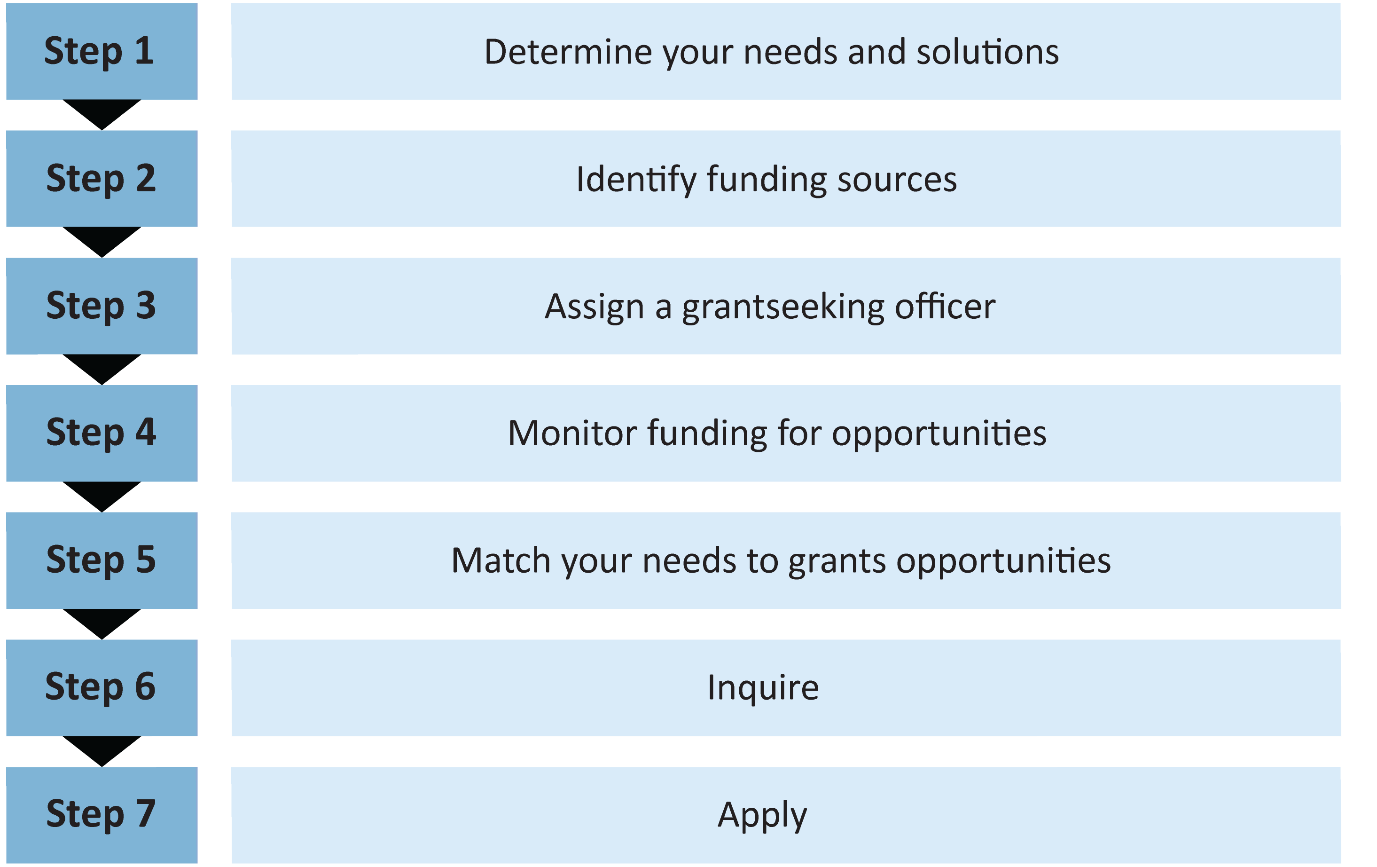 Identifying Funding SourcesInformation on available grants can be found here:www.grants.act.gov.auwww.business.gov.au/grantfinderhttp://www.fundingcentre.com.au/grant/homeDeveloping Projects that meet community needsA Program Logic Approach provides a roadmap to reach important outcome goals, a graphic representation and a sequence of if – then relationships. This approach helps to develop a well-structured grant application and evaluate whether a particular project matches the outcomes outlined in the grant.Logic Model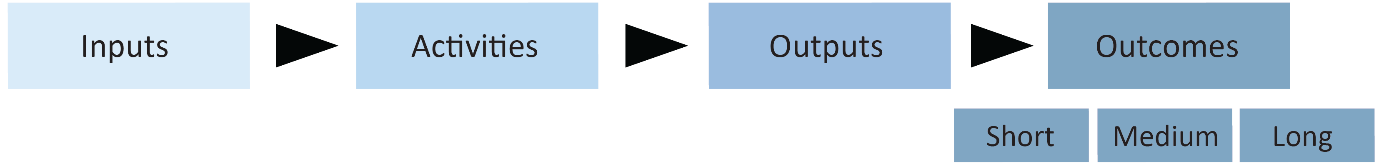 Inputs are the resources needed – what we invest to make the program happen (drives the budget). These can include:MoneyStaffVolunteersEquipmentCollaborative partnersFacilitiesLicences etc.Activities outline the tasks that will be carried out in the project/program - What we do in the programFor example, services provided like:TrainingProvide shelterCounsellingSupport servicesOutputs are the direct results achieved by the activities and are easily measured. Such as Products and Participation like:Numbers reachedClients servedSessions completed etc.Outcomes are the anticipated results – the difference a program will make Initial Outcomes - new skills, changes in attitude and                               			opinions Intermediate Outcomes - changed behaviours Longer Term - altered conditions or statusThe purpose of the logic model is to logically connect inputs to outcomes and this provides a framework for a grant application.Sources of Quantitative EvidenceQuantitative data can support your grant application and provide an evidence base for your program or project. The following websites are sources for such evidence:Australian Capital Territory at a Glance, 2007 - This resource from the Australian Bureau of Statistics provides information about the Australian Capital Territory compared with Australia.Canberra ... A Social Atlas, 2006 - This resource from the Australian Bureau of Statistics uses a series of ACT district maps to display statistics covering a variety of areas including population, ethnicity, education, families, income, labour force and dwellings.ACT Policing Crime Statistics - Each quarter ACT Policing issues crime statistics illustrating the offences reported or becoming known in suburbs across Canberra.National Regional Profile – Australian Capital Territory - This Australian Bureau of Statistics guide profiles the economy, population, people, industry, environment and energy of the Australian Capital Territory.